ПриложениеИнструкция по организации маршрутизации студентов/выпускников с использованием АИС «Трудовые ресурсы. Самарская область» Шаг 1. Выдача «Маршрутного листа» для трудоустройства студентам/выпускникам, достигшим возраста 18 лет, в соответствии с кадровым запросом предприятия (по форме). Проведение консультаций по составлению резюме, прохождения собеседования.Форма маршрутного листа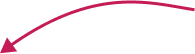 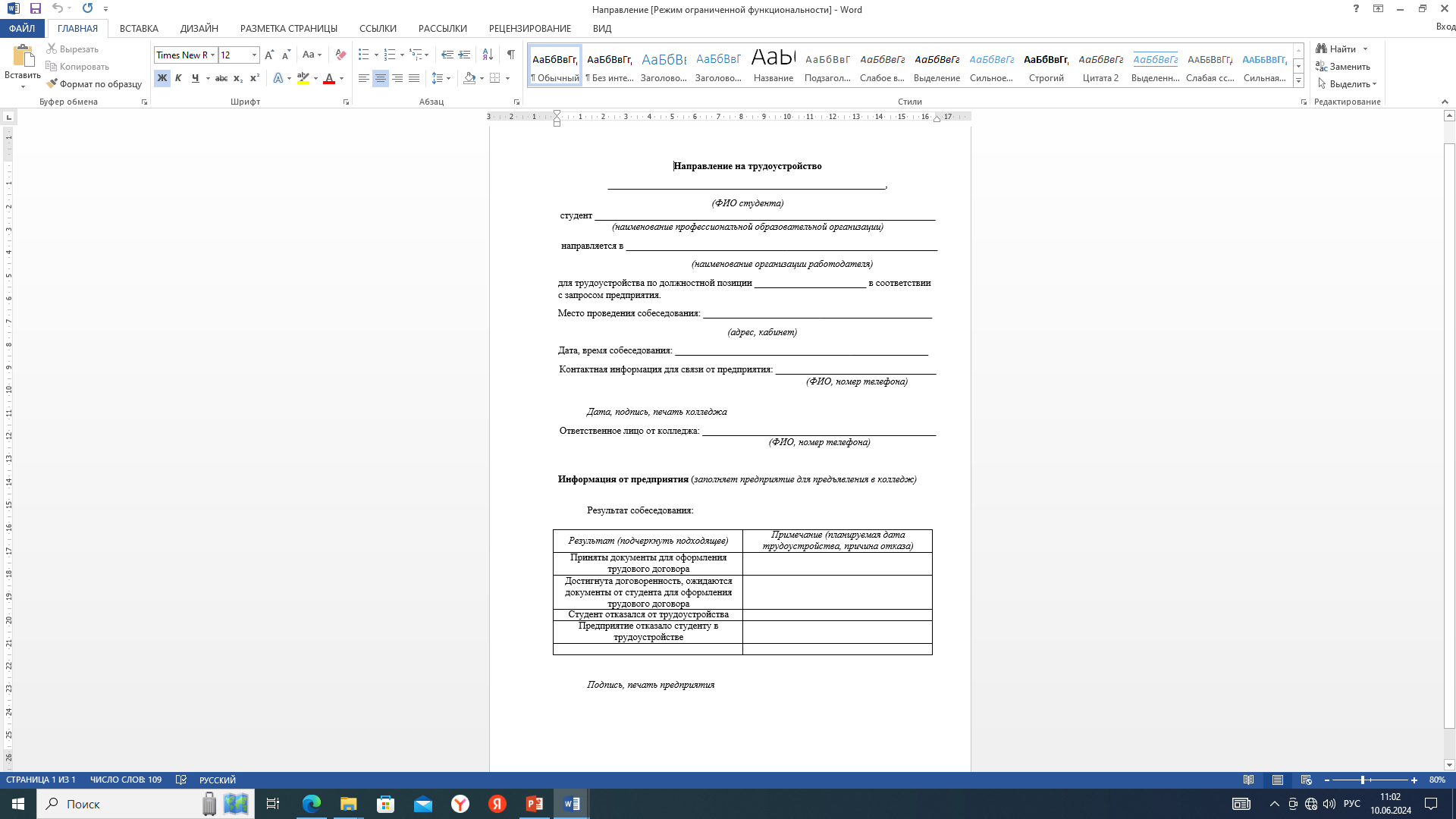 Шаг 2. Получение обратной связи от работодателя, зафиксированной в маршрутном листе.  Шаг3. Предоставление скан-копии «Маршрутный лист» в АИС «Трудовые ресурсы. Самарская область»:Зайти в кабинет «Ответственный ЦСТВ» -меню «ЦСТВ»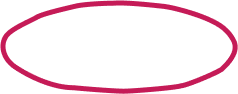 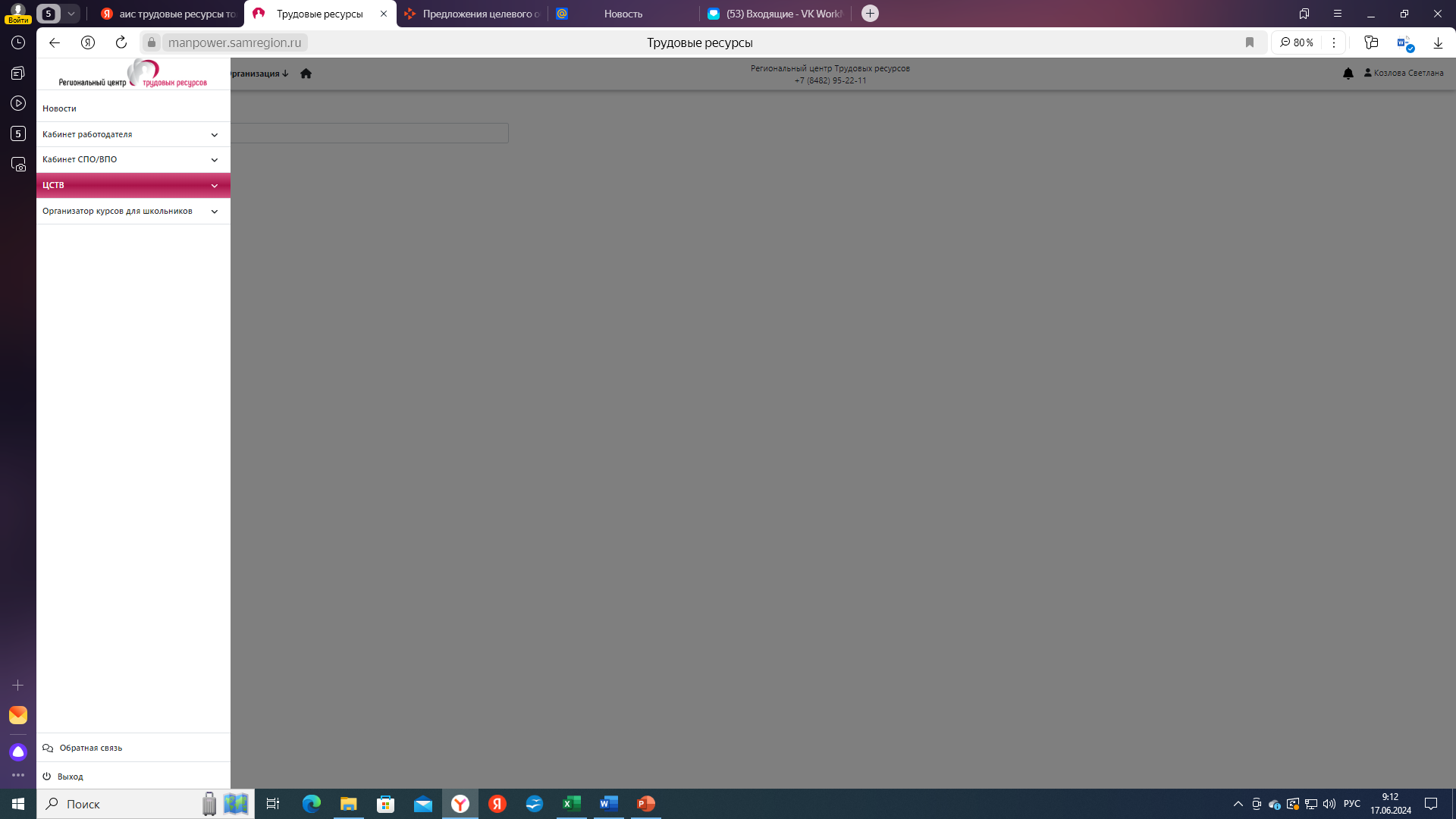 Выбрать вкладку «Маршрутный лист»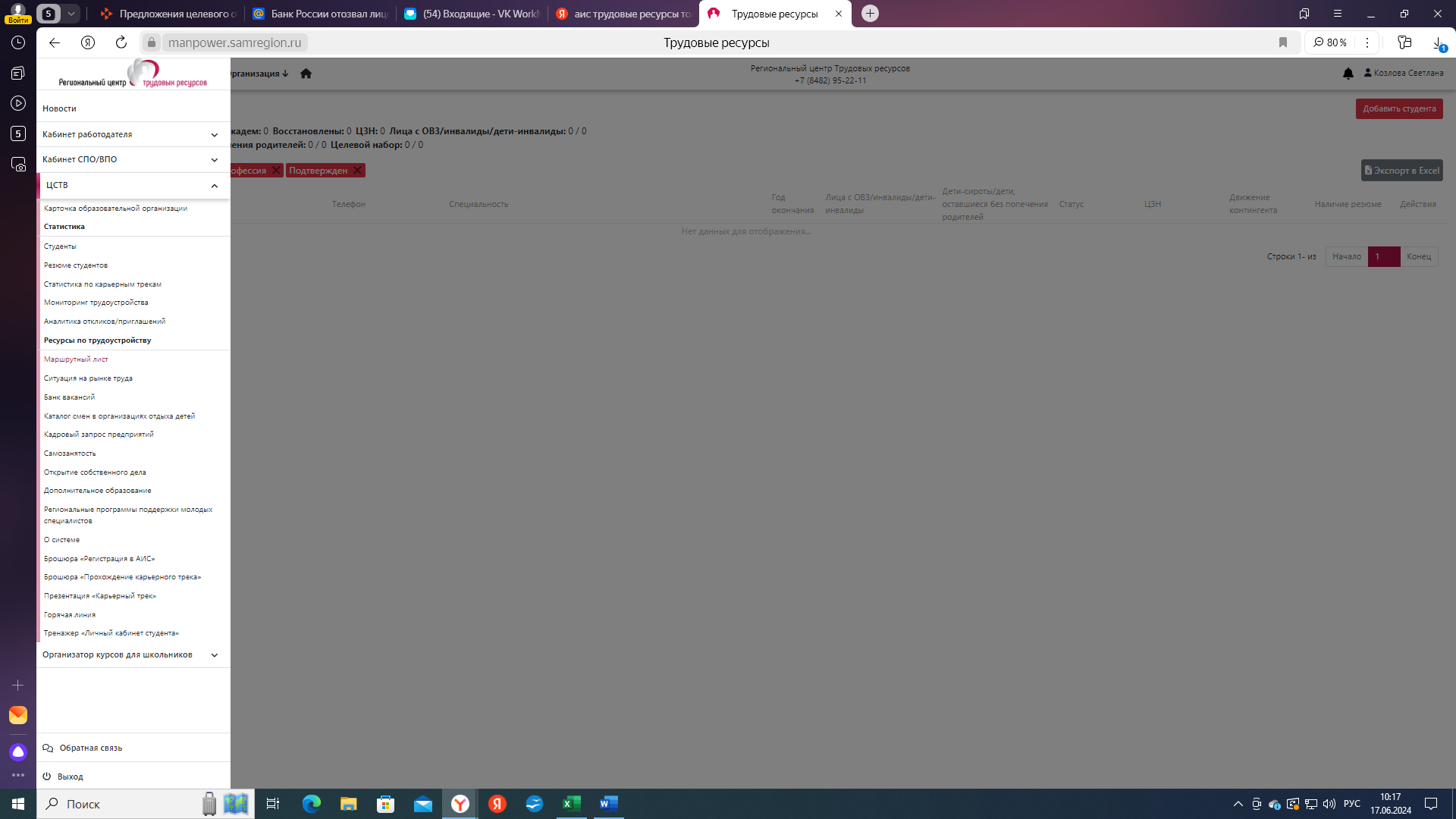 Нажать на кнопку «Загрузить документ»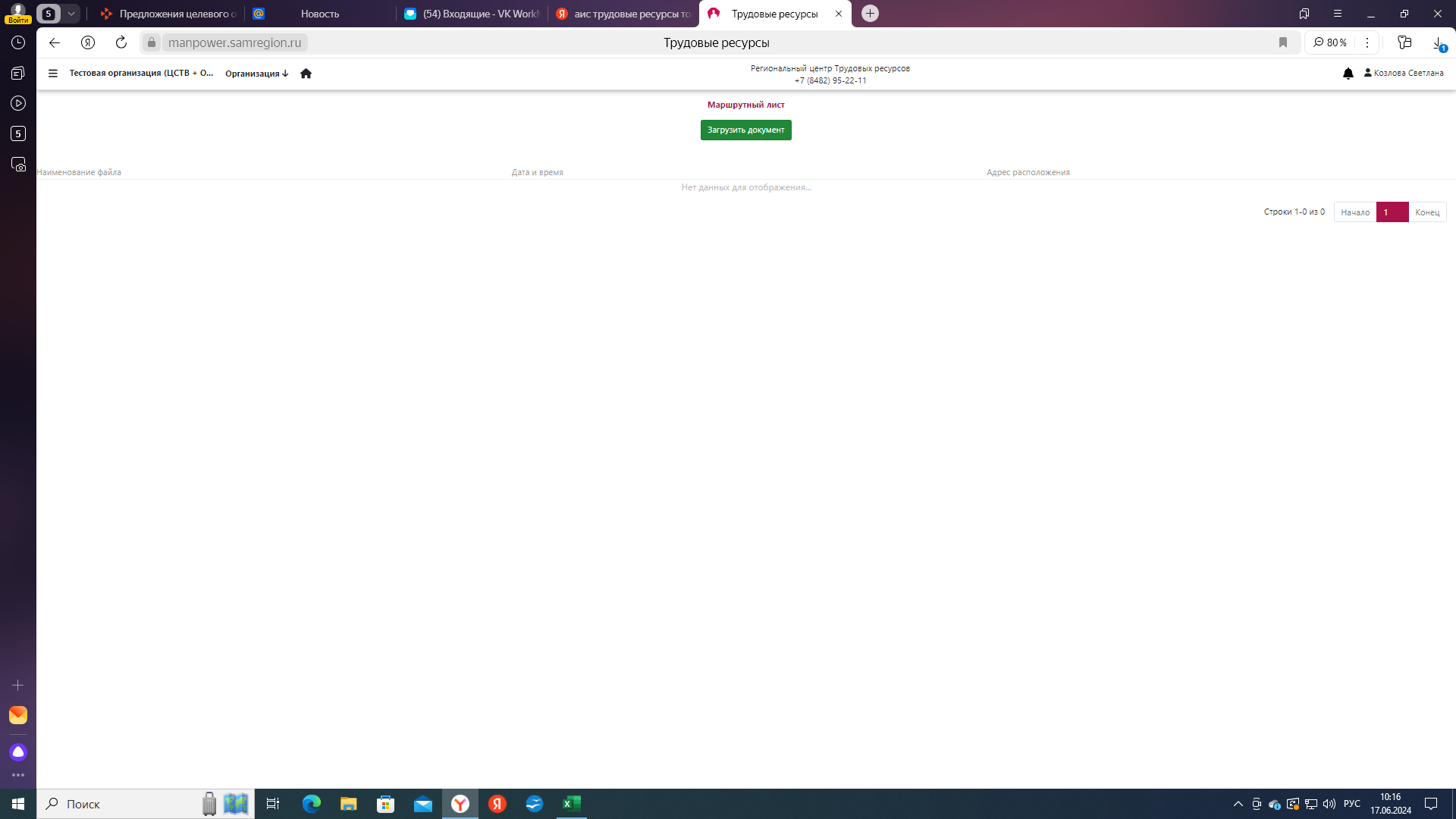 Выбрать файл для загрузки-скан-копию «Маршрутный лист» и нажать на кнопку «Загрузить»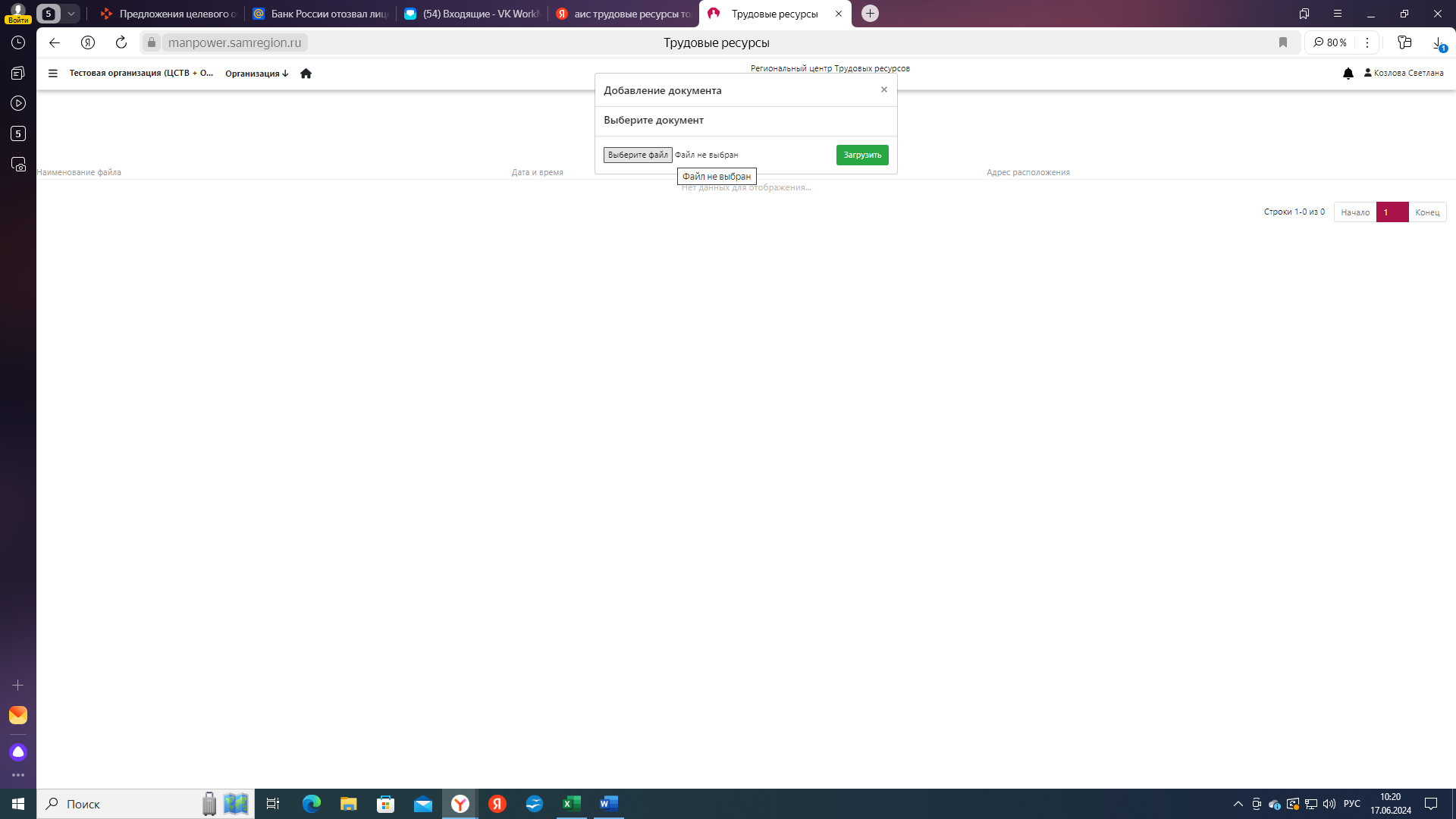 